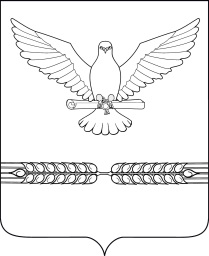 АДМИНИСТРАЦИЯ СТАРОЛЕУШКОВСКОГО СЕЛЬСКОГО ПОСЕЛЕНИЯ ПАВЛОВСКОГО РАЙОНАПОСТАНОВЛЕНИЕот   05.08.2019                                                                                         №  99ст-ца СтаролеушковскаяОб утверждении порядка предоставления в аренду  имущества, включенного в Перечень муниципального имущества Старолеушковского сельского поселения Павловский район, свободного от прав третьих лиц (за исключением права хозяйственного ведения, права оперативного управления, а также имущественных прав субъектов малого и среднего предпринимательства), предназначенного для предоставления во владение и (или) в пользование субъектам малого и среднегопредпринимательства и организациям, образующим инфраструктуруподдержки субъектов малого и среднего предпринимательстваВ целях реализации положений Федерального закона от 24 июля 2007       № 209-ФЗ «О развитии малого и среднего предпринимательства в Российской Федерации», создания условий для развития малого и среднего предпринимательства на территории Старолеушковского сельского поселения, п о с т а н о в л я ю:1. Утвердить Порядок предоставления  в аренду имущества, включенного в перечень муниципального имущества Старолеушковского сельского поселения Павловский район, свободного от прав третьих лиц (за исключением права хозяйственного ведения, права оперативного управления, а также имущественных прав субъектов малого и среднего предпринимательства), предназначенного для предоставления во владение и (или) в пользование субъектам малого и среднего предпринимательства и организациям, образующим инфраструктуру поддержки субъектов малого и среднего предпринимательства (приложение).2. Контроль за выполнением настоящего постановления оставляю за собой.3. Настоящее постановление обнародовать путем размещения на сайте администрации Старолеушковского сельского поселения Павловского района в информационно-телекоммуникационной сети «Интернет» www.старолеушковское.рф  и на информационных стендах, расположенных на территории Старолеушковского сельского поселения Павловского района.         4. Постановление вступает в силу со дня его официального обнародования.Глава Старолеушковского сельскогопоселения Павловский район                                                              Р.М. Чепилов                                                                              ПРИЛОЖЕНИЕ УТВЕРЖДЕНОпостановлением администрацииСтаролеушковского сельского поселенияПавловский районот 05.08.2019  №  99ПОРЯДОК предоставления в аренду имущества, включенного в Перечень муниципального имущества Старолеушковского сельского поселения  Павловский район, свободного от прав третьих лиц (за исключением права хозяйственного ведения, права оперативного управления, а также имущественных прав субъектов малого и среднего предпринимательства), предназначенного для предоставления во владение и (или) в пользование субъектам малого и среднего предпринимательства и организациям, образующим инфраструктуру поддержки субъектов малого и среднего предпринимательства.1. Общие положенияНастоящий Порядок устанавливает особенности предоставления в аренду (в том числе по льготным ставкам для субъектов малого и среднего предпринимательства) включенного в перечень муниципального имущества Старолеушковского сельского поселения Павловский район, свободного от прав третьих лиц (за исключением права хозяйственного ведения, права оперативного управления, а также имущественных прав субъектов малого и среднего предпринимательства), предназначенного для предоставления во владение и (или) в пользование субъектам малого и среднего предпринимательства и организациям, образующим инфраструктуру поддержки субъектов малого и среднего предпринимательства (далее - Перечень).Имущество, включенное в Перечень, предоставляется в аренду субъектам малого и среднего предпринимательства и организациям, образующим инфраструктуру поддержки субъектов малого и среднего предпринимательства, по результатам проведения аукциона или конкурса на право заключения договора аренды (далее также - торги), за исключением случаев, установленных частями 1 и 9 статьи 17.1 Федерального закона от 26 июля 2006 года № 135-ФЗ «О защите конкуренции» (далее - Закон о защите конкуренции) и подпунктом 12 пункта 2 статьи 396 Земельного кодекса Российской   Федерации,   а   также   другими   положениями   земельного законодательства Российской Федерации, позволяющими указанным лицам приобретать в аренду земельные участки без проведения торгов.1.3. Право заключить договор аренды в отношении имущества, включенного в Перечень, имеют субъекты малого и среднего предпринимательства, сведения о которых содержатся в едином реестре субъектов малого и среднего предпринимательства, организация, образующая инфраструктуру поддержки субъектов малого и среднего предпринимательства, сведения о которой содержатся в едином реестре организаций, образующих инфраструктуру поддержки субъектов малого и среднего предпринимательства (далее - Субъект), за исключением Субъектов, указанных в части 3 статьи 14 Федерального закона от 24 июля 2007 года № 209-ФЗ «О развитии малого и среднего предпринимательства в Российской Федерации».2. Порядок предоставления имущества, включенного в Перечень (за исключением земельных участков)2.1.	Имущество, включенное в Перечень, предоставляется в аренду
правообладателем имущества, которым является:а) в отношении имущества казны Старолеушковского сельского поселения Павловский район - (далее – Администрация сельского поселения);б) в отношении муниципального имущества, закрепленного на праве хозяйственного ведения или оперативного управления за муниципальным унитарным предприятием, на праве оперативного управления за муниципальным
учреждением - соответствующее предприятие или учреждение (далее -
балансодержатель) с согласия собственника имущества.Организатором торгов на право заключения договора аренды имущества, включенного в Перечень, может быть правообладатель либо привлеченная им специализированная организация.2.2.	Предоставление в аренду имущества, за исключением земельных
участков, включенного в Перечень (далее - имущество), осуществляется:2.2.1. По инициативе правообладателя по результатам проведения торгов на право заключения договора аренды в соответствии с Правилами проведения конкурсов или аукционов на право заключения договоров аренды, договоров безвозмездного пользования, договоров доверительного управления имуществом, иных договоров, предусматривающих переход прав в отношении государственного или муниципального имущества, утвержденными приказом Федеральной антимонопольной службы от 10 февраля 2010 года № 67 «О порядке проведения конкурсов или аукционов на право заключения договоров аренды, договоров безвозмездного пользования, договоров доверительного управления имуществом, иных договоров, предусматривающих переход прав в отношении государственного или муниципального имущества, и перечне видов имущества, в отношении которого заключение указанных договоров может осуществляться путем проведения торгов в форме конкурса» (Далее - Приказ ФАС России        № 67);2.2.2. По заявлению Субъекта о предоставлении имущества казны без проведения торгов по основаниям, установленным частями 1 и 9 статьи 17.1 Закона о защите конкуренции, в том числе:а) в порядке предоставления муниципальной преференции без получения предварительного согласия в письменной форме антимонопольного органа в соответствии с пунктом 4 части 3 статьи 19 Закона О	защите конкуренции с Субъектом, осуществляющим социально значимые и приоритетные виды деятельности, предусмотренные муниципальными программами (подпрограммами), содержащими мероприятия, направленные на развитие малого и среднего предпринимательства;б) в порядке предоставления государственной преференции с
предварительного согласия антимонопольного органа в соответствии с частью1	статьи 19 указанного Федерального закона. В этом случае уполномоченный орган готовит и направляет в соответствующий территориальный орган Федеральной антимонопольной службы заявление о даче согласия на предоставление такой преференции в соответствии со статьей 20 Закона о защите конкуренции.2.3.	Уполномоченный орган, правообладатель или уполномоченное им
лицо/организация организует и проводит аукцион или конкурс на заключение
договора аренды в срок не позднее года с даты включения имущества в
Перечень, а в случае, если подавший заявление о предоставлении имущества
без проведения торгов Субъект не имеет права на предоставление в аренду
имущества, включенного в Перечень, без проведения торгов, в срок не позднее
трех месяцев с даты поступления указанного заявления.Основанием для заключения договора аренды имущества, включенного в Перечень, без проведения торгов является нормативный акт администрации Старолеушковского сельского поселения Павловский район, принятие которого инициируется подачей заявления о предоставлении имущества от лица, имеющего право на получение имущественной поддержки с применением муниципальной преференции.Поступившее правообладателю заявление о предоставлении имущества без проведения торгов регистрируется в порядке, установленном для входящей корреспонденции.2.6.	В случае, если в течение срока рассмотрения заявления о
предоставлении имущества без проведения торгов поступило заявление от
другого Субъекта о предоставлении того же имущества без проведения торгов, такое заявление рассматривается в случае наличия оснований для отказа в
предоставлении имущества первому заявителю.В случае, если в день подачи первого заявления о предоставлении имущества без проведения торгов, поступило одно или несколько таких заявлений от других Субъектов, а также, если в течение срока рассмотрения первого заявления о предоставлении имущества без проведения торгов поступило более одного заявления от других Субъектов, заявления отклоняются, а Уполномоченный орган проводит торги на право заключения договора аренды имущества и в срок не позднее трех рабочих дней с даты объявления таких торгов информирует заявителей о датах подачи заявок и проведения торгов.В случае, если заявление о предоставлении имущества без проведения торгов поступило Правообладателю после принятия решения о проведении торгов на заключение договора аренды имущества в форме распорядительного акта уполномоченного органа либо в форме объявления торгов, заявление отклоняется, а заявитель информируется о датах подачи заявок и проведения торгов.В проект договора аренды недвижимого имущества включаются следующие условия:Условие об обязанности арендатора по использованию объекта недвижимости в соответствии с целевым назначением, предусмотренным договором;Условие об обязанности арендатора по проведению за свой счет текущего ремонта арендуемого объекта недвижимости;Условие об обязанности арендатора по содержанию объекта недвижимости в надлежащем состоянии (техническом, санитарном, противопожарном);Условие о сроке договора аренды: он должен составлять не менее 5 лет. Более короткий срок договора может быть установлен по письменному заявлению Субъекта, поступившему до заключения договора аренды. В случае, если правообладателем является бизнес-инкубатор, срок договора аренды не может превышать 3 лет;О льготах по арендной плате за имущество, условиях, при соблюдении которых они применяются, в том числе осуществление вида деятельности арендатора, если оно предусмотрено в качестве основания для предоставления льгот в соответствии с муниципальной программой, содержащей мероприятия по развитию малого и среднего предпринимательства, определяющего социально значимые и иные приоритетные виды деятельности субъектов малого и среднего предпринимательства для оказания им имущественной поддержки (при ее наличии), а также случаи нарушения указанных условий, в которых действие льгот по арендной плате отменяется и с даты установления факта нарушения применяется размер арендной платы, указанный в договоре аренды, определенный по итогам торгов, а в случае предоставления имущества без проведения торгов - на основании независимой оценки имущества;2.8.6. Условия, определяющие распоряжение арендатором правами на имущество:а) 	запрет осуществлять действия, влекущие ограничение (обременение)
предоставленных арендатору имущественных прав, в том числе переуступку
прав и обязанностей по договору аренды другому лицу (перенаем), залог
арендных прав и внесение их в качестве вклада в уставный капитал других
субъектов хозяйственной деятельности, передачу в субаренду, без письменного согласия собственника имущества.б) порядок согласования с арендодателем заключения договора
субаренды части или частей помещения, здания, строения или сооружения, являющегося предметом договора аренды, если общая предоставляемая в
субаренду площадь составляет не более чем двадцать квадратных метров и не
превышает десять процентов площади соответствующего помещения, здания, строения или сооружения.2.9. Условия о допуске к участию в аукционе или конкурсе на право заключения договора аренды должны предусматривать следующее основание для отказа в допуске заявителя к участию в торгах: заявка подана заявителем, не являющимся субъектом малого и среднего предпринимательства или организацией, образующей инфраструктуру поддержки субъектов малого и среднего предпринимательства, либо не соответствующим требованиям, установленным частями 3 и 5 статьи 14 Федерального закона «О развитии малого и среднего предпринимательства в Российской Федерации».2.10.	Аукционная (конкурсная) документация должна содержать
требования к содержанию, форме и составу заявки на участие в аукционе
(конкурсе) и прилагаемым к ней документам, позволяющие определить
соответствие заявителя всем требованиям к участникам торгов (отсутствие
оснований для отказа в допуске к участию в торгах).2.11.	Субъекты, претендующие на предоставление муниципального имущества в аренду без проведения торгов, на день заключения соответствующего договора не должны:	1) находиться в стадии реорганизации, ликвидации или банкротства в соответствии с законодательством Российской Федерации;2)	иметь задолженность по платежам за аренду муниципального имущества.В случае выявления факта использования имущества не по целевому назначению и (или) с нарушением запретов, установленных частью 4.2 статьи 18 Федерального закона от 24 июля 2007 года № 209-ФЗ «О развитии малого и среднего предпринимательства в Российской Федерации», а также в случаях, предусмотренных статьей 619 Гражданского кодекса Российской Федерации, правообладатель направляет арендатору письменное предупреждение о необходимости исполнения им обязательства в разумный срок, который должен быть указан в этом предупреждении, но не может составлять менее 10 календарных дней с даты получения такого предупреждения Субъектом.В случае неисполнения арендатором своих обязательств в срок, указанный в предупреждении, правообладатель обращается в суд с требованием о прекращении права аренды муниципального имущества.2.14.	Для заключения договора аренды в отношении муниципального имущества, закрепленного на праве хозяйственного ведения или оперативного управления за муниципальным унитарным предприятием, на праве оперативного управления за муниципальным учреждением, балансодержатель получает согласие собственника имущества.3. Установление льгот по арендной плате за имущество, включенное в Перечень (за исключением земельных участков)3.1. Льготы по арендной плате предоставляются в соответствии с решением Совета Старолеушковского сельского поселения Павловский район.3.2. Льготы по арендной плате применяются к размеру арендной платы, указанному в договоре аренды, в том числе, заключенном по итогам торгов. Установленные настоящим разделом льготы по арендной плате подлежат отмене в случаях, установленных договором с даты установления факта нарушения.В случае отмены льгот применяется размер арендной платы, определенный без учета льгот.3.3. В отношении имущества, закрепленного на праве хозяйственного ведения или оперативного управления за муниципальным унитарным предприятием, на праве оперативного управления за муниципальным учреждением, льготы по арендной плате, условия их применения, требования к документам, подтверждающим соответствие этим условиям субъектов малого и среднего предпринимательства, иные условия договора аренды, определяются в соответствии с настоящим Порядком и действующими нормативными правовыми актами, если об этом было заявлено в предложении балансодержателя о включении имущества в Перечень и согласие собственника имущества на совершение сделки с указанным имуществом, предусматривает применение указанных условий.4. Порядок предоставления земельных участков, находящихся в собственности  Старолеушковского  сельского поселения, включенных в Перечень, льготы по арендной плате за указанные земельные участки	4.1.	Земельные участки, включенные в Перечень, предоставляются в аренду Администрацией Старолеушковского сельского поселения Павловский район (далее – Администрация сельского поселения);Организатором торгов на право заключения договора аренды земельного участка, включенного в Перечень, может быть уполномоченный орган либо привлеченная им специализированная организация.4.2.	Предоставление в аренду земельных участков, включенных в
Перечень, осуществляется в соответствии с положениями главы V.1
Земельного кодекса Российской Федерации:4.2.1.	По инициативе уполномоченного органа или Субъекта,
заинтересованного в предоставлении земельного участка, по результатам
проведения торгов на право заключения договора аренды в соответствии с
Земельным кодексом Российской Федерации либо путем заключения договора
с Субъектом, подавшим единственную заявку на участие в аукционе, который
соответствует требованиям к участникам аукциона и заявка которого
соответствует указанным в извещении о проведении аукциона условиям
аукциона, либо с Субъектом, признанным единственным участником
аукциона или единственным лицом, принявшим участие в аукционе.4.2.2.	По заявлению Субъекта о предоставлении земельного участка без
проведения торгов по основаниям, предусмотренным подпунктом 12 пункта 2
статьи 39.6 Земельного кодекса Российской Федерации, иными положениями земельного законодательства Российской Федерации, позволяющими субъектам приобретать в аренду земельные участки без проведения торгов.В случае, указанном в пункте 4.2.1 настоящего Порядка, а также если подавший заявление Субъект не имеет права на предоставление в аренду земельного участка, включенного в Перечень, без проведения торгов, уполномоченный орган в срок не позднее одного года с даты включения земельного участка в Перечень либо шести месяцев с даты поступления указанного заявления организует проведение аукциона на заключение договора аренды, в том числе публикует на официальном сайте Российской Федерации для размещения информации о проведении торгов извещение о проведении аукциона на право заключения договора аренды в отношении испрашиваемого земельного участка.4.4. Поступившее правообладателю заявление о предоставлении земельного участка без проведения аукциона либо заявление о проведении аукциона по предоставлению земельного участка в аренду регистрируется в порядке, установленном для входящей корреспонденции.В извещение о проведении аукциона, а также в аукционную документацию включается, следующая информация:«Для участия в аукционе на право заключения договора аренды земельного участка, включенного в перечень государственного имущества или перечень муниципального имущества, предусмотренные частью 4 статьи 18 Федерального закона от 24 июля 2007 года № 209-ФЗ «О развитии малого и среднего предпринимательства в Российской Федерации», заявители декларируют свою принадлежность к субъектам малого и среднего предпринимательства путем представления в форме документа на бумажном носителе или в форме электронного документа сведений из единого реестра субъектов малого и среднего предпринимательства, ведение которого осуществляется в соответствии с указанным Федеральным законом, либо заявляют о своем соответствии условиям отнесения к субъектам малого и среднего предпринимательства в соответствии с частью 5 статьи 4 указанного Федерального закона.».4.6.	В целях исполнения положений пункта 26 статьи 39.16 Земельного
кодекса Российской Федерации уполномоченный орган может затребовать у
Субъекта документы, подтверждающие отсутствие следующего основания
для отказа в предоставлении земельного участка, находящегося в
государственной или муниципальной собственности, без проведения
аукциона: с заявлением о предоставлении земельного участка, включенного в
перечень   муниципального имущества, предусмотренные частью 4 статьи 18 Федерального закона от 24 июля 2007 года № 209-ФЗ «О развитии малого и среднего предпринимательства в Российской Федерации», обратилось лицо, в отношении которого не может оказываться поддержка в соответствии с частью 3 статьи 14 указанного Федерального закона.4.7. В проект договора аренды земельного участка включаются условия в соответствии с гражданским и земельным законодательством Российской Федерации, в том числе следующие:	4.7.1. Условие об обязанности арендатора по использованию земельного участка в соответствии с целевым назначением согласно разрешенному использованию земельного участка;	4.7.2. Условие о сроке договора аренды: он должен составлять не менее 5 лет. Более короткий срок договора может быть установлен по письменному заявлению Субъекта, поступившему до заключения договора аренды, либо в случаях, установленных земельным законодательством. При определении срока действия договора аренды учитываются максимальные (предельные) сроки, если они установлены земельным законодательством РФ.	4.7.3. О льготах по арендной плате и условиях, при соблюдении которых они применяются, а также последствия их нарушения в виде обязательства арендатора уплачивать арендную плату в размере, определенном договором без применения льгот, с даты установления факта нарушения указанных условий.4.7.4. Запрет осуществлять действия, влекущие какое-либо ограничение (обременение) предоставленных арендатору имущественных прав, в том числе на сдачу земельного участка в безвозмездное пользование (ссуду), переуступку прав и обязанностей по договору аренды другому лицу (перенаем), залог арендных прав и внесение их в качестве вклада в уставный капитал других субъектов хозяйственной деятельности, передачу в субаренду, без согласия собственника, за исключением передачи в субаренду субъектам малого и среднего предпринимательства организациями, образующими инфраструктуру поддержки субъектов малого и среднего предпринимательства, и в случае, если в субаренду предоставляется имущество, предусмотренное пунктом 14 части 1 статьи 17.1 Федерального закона от 26 июля 2006 года № 135-ФЗ «О защите конкуренции».4.7.5. Изменение вида разрешенного использования земельного участка и/или цели его использования в течение срока действия договора не предусматривается.Глава Старолеушковского сельскогопоселения Павловский район                                                                Р.М. Чепилов